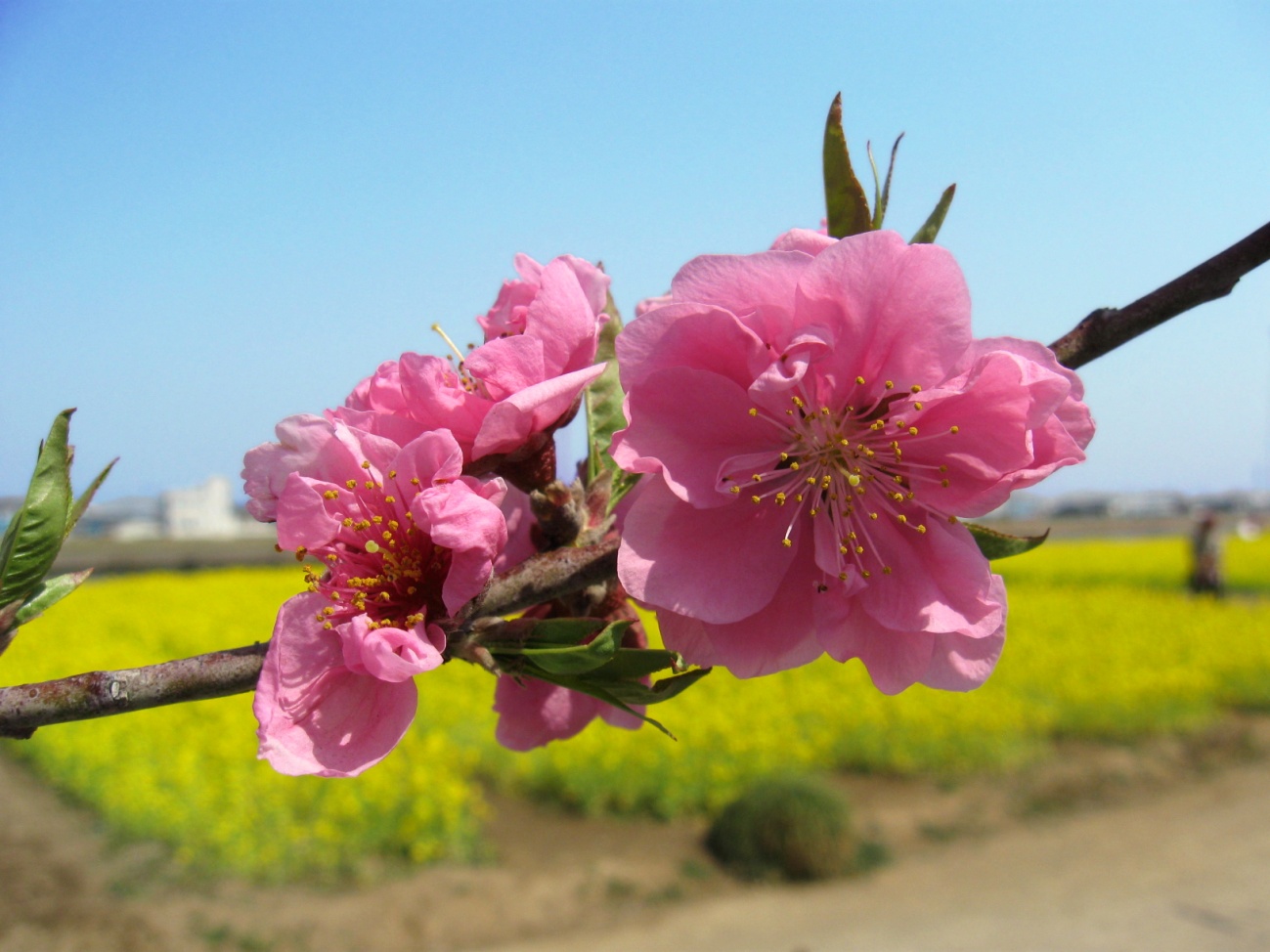 市の花花　桃（平成２６年１１月２８日指定）